Муниципальное дошкольное общеобразовательное учреждение
«Детский сад № 38 – комбинированного вида»
г. Сергиев ПосадПроектФормы и методы работы в ДОУ по укреплению здоровья детей .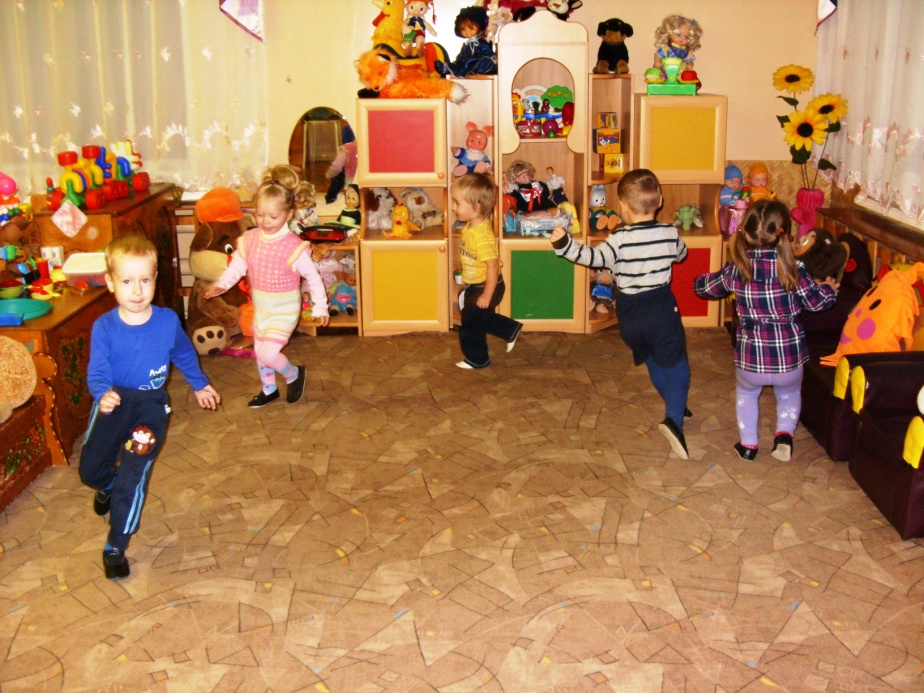 Составила :  воспитатель 1 кв. категории  Сторожева Н.ПОбоснование темы:Известно, что здоровье – один из важнейших компонентов человеческого благополучия и счастья, одно из неотъемлемых прав человека, одно из условий успешного социального и экономического развития любой страны. В современных условиях развития нашего общества наблюдается резкое ухудшение состояния здоровья детей, и поэтому в настоящее время одной из наиболее важных и глобальных проблем является совершенствование работы по укреплению здоровья, развитию движений и физическому развитию детей.      В.А.Сухомлинский писал: "Я не боюсь еще и еще раз повторить: забота о здоровье ребенка - это важнейший труд воспитателя"Актуальность проекта, новизна     Использование разнообразных форм работы с детьми по физическому воспитанию на основе интеграции, а так же тесное эффективное сотрудничество педагогов с семьей, способствует укреплению здоровья, обеспечению оптимального физического развития, расширению функциональных возможностей развивающегося организма.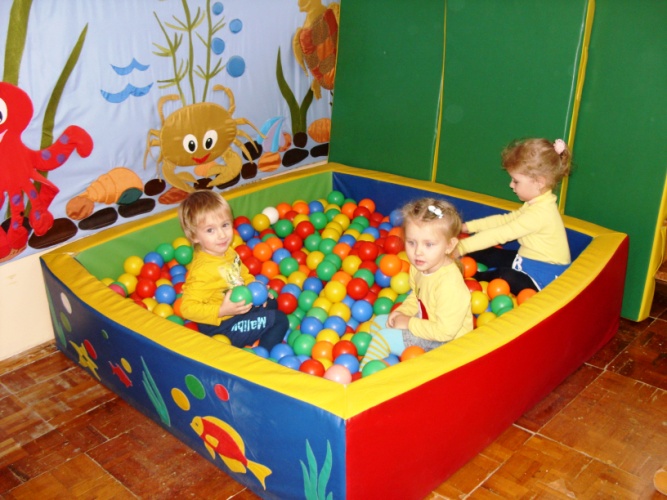 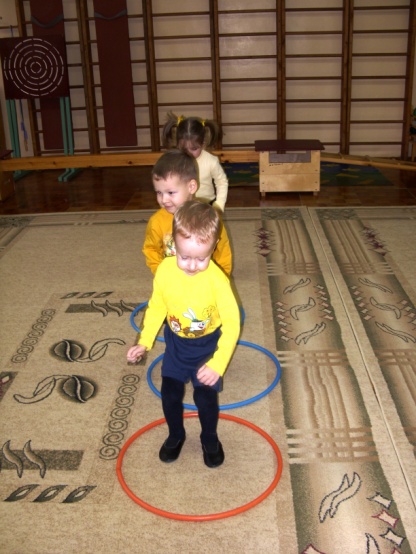 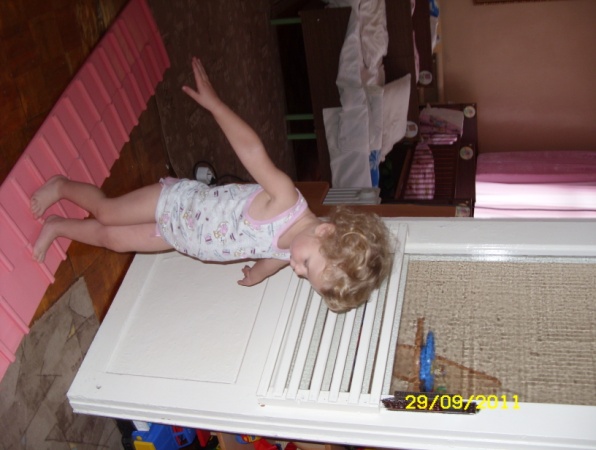 Противоречия, проблемыВ результате организованной, систематической работы формируется здоровье, привычка к здоровому образу жизни, общая выносливость, работоспособность организма и другие качества, необходимые для полноценного развития личности. Но многие родители не компетентны в вопросах физического развития и здоровья.     Необходимо педагогам использовать  различные формы работы с родителями  по укреплению здоровья детей.     В 2–3 года дети импульсивны, легко возбуждаются и утомляются, поэтому  педагогам необходимо проводить все мероприятия  в игровой форме, рационально организовывать двигательную активность, учитывать индивидуальные особенности каждого ребёнка.                                              Гипотеза проекта        1. Совместная работа педагогов и родителей по сохранению и укреплению здоровья детей позволит увеличить показатели физического, психического и социального здоровья.      2.Физические качества будут эффективно совершенствоваться.      3. Родители смогут осознанно приобщать детей к физической культуре и здоровому образу жизни.      Срок реализации проекта: с октября 2011г. по май 2012 г. включительно.     Вид проекта: групповой, долгосрочный      Цель: Поиск эффективных путей для сохранения и укрепления здоровья детей. Приобщение родителей и детей к физической культуре и здоровому образу жизни.Задачи:1. Создать условия для физического развития и снижения заболеваемости детей.2.Повышение педагогического мастерства и содержания педагогической работы   по укреплению здоровья детей. 3.Комплексное решение физкультурно-оздоровительных задач в работе с детьми.4.Воспитание здорового ребенка совместными усилиями детского сада и семьи.                                               Участники проекта: Воспитатели: Сторожева Н.П.                                                                                                                                                 Халикова О.Н.                                                                       Дети 1мл.группы                                                                       Родители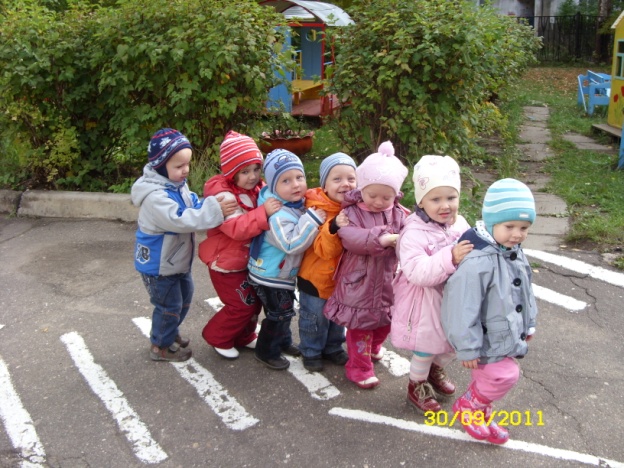 Возможные риски:1. Недостаточная заинтересованность участников проекта. 2.Низкий процент посещаемости детьми ДОУ из-за болезни.Пути решения:1.Составления плана работы  с родителями  по сохранению и укреплению    здоровья детей путем развития здоровьесберегающих навыков и умений.2. Показ физкультурных занятий для родителей.3.  Активное вовлечение участников проекта, умение заинтересовать.4. Наглядная агитация Продукт проекта: Презентация                                        Конспекты занятий                                        Картотека CD записей                                        Разработанные комплексы утренней гимнастики     Предполагаемый результат:     1. Снижение уровня заболеваемости.      2.Правильное физическое развитие детского организма, повышение его         сопротивляемости инфекциям.     3. Улучшение соматических показателей здоровья и показателей физической          подготовленности.     4. Сформированность гигиенической культуры.     5. Повышение компетентности родителей в вопросах физического развития и          здоровья.     6. Личностный и профессиональный рост, самореализация, моральное          удовлетворение.     Анализ ресурсов:  Заинтересованность  и активность всех участников проекта в формировании основы культуры здоровья будет способствовать решению проекта без проблем.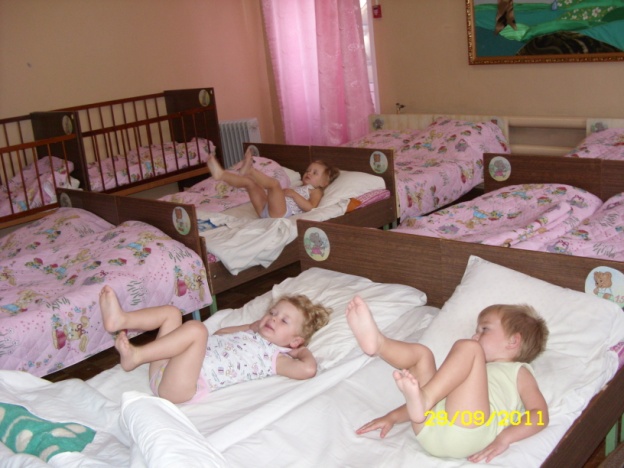 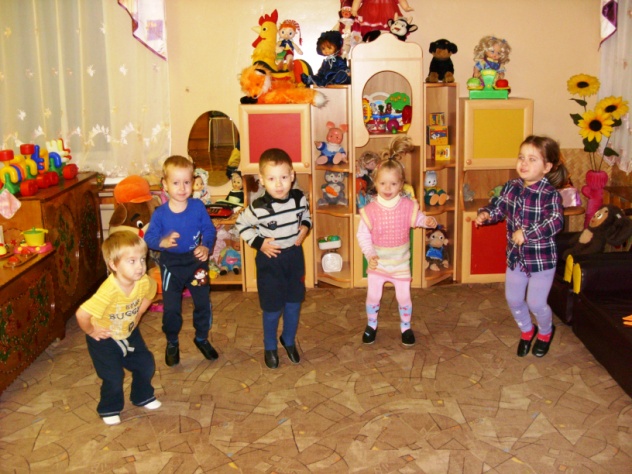 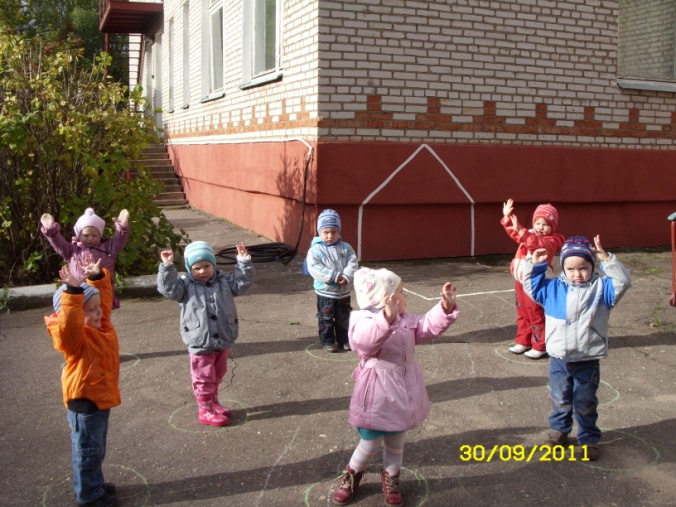 Материально–технические ресурсы:  литература, аудиозаписи, СD записи.План реализации проекта1. Подготовительный этап   
    Задача: Обеспечить условия для реализации проекта2. Реализация       Задача: Отработать систему проведения физкультурно-оздоровительных          мероприятий.3. АналитическийЗадача: Оценить результаты, которые получили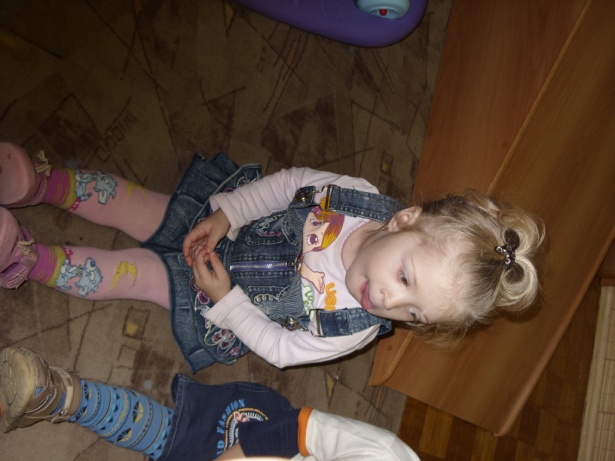 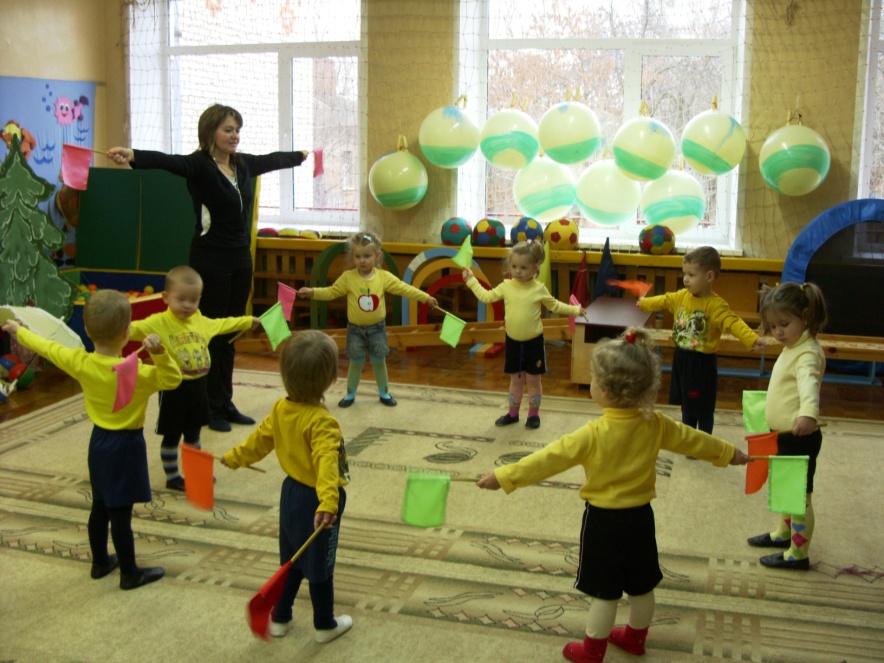 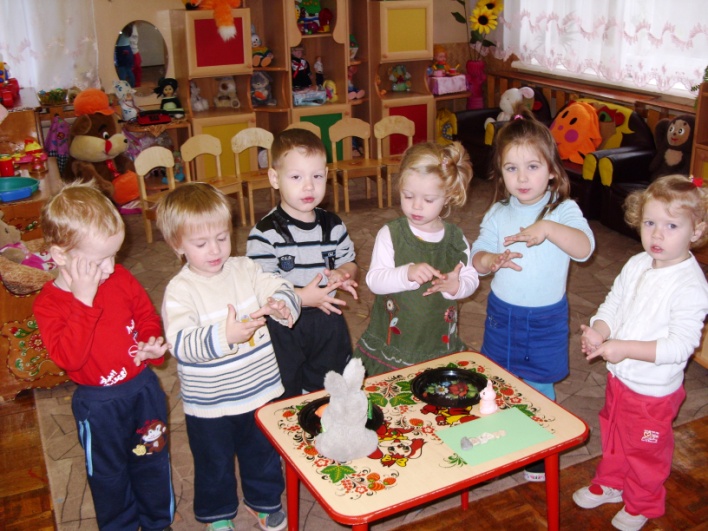 Перспективы распространения результатов проекта1. Внедрение в образовательный процесс новых методик и технологий по здоровьесбережению. Литература:1.Кирилова Ю.А. «Физкультурные упражнения и подвижные игры на свежем    воздухе.2. С.Я. Лазайне «Физическая культура для малышей»3. М.Ф. Литвинова «Подвижные игры и упражнения для детей третьего года     жизни».4. Методическое пособие под редакцией Микляевой Н.В. «Физкультурно –    оздоровительная работа детского сада в контексте новых федеральных     требований»5. «Физическое развитие» Под редакцией Л.Н. Галигузовой.6.  О.Новиковская «Весёлые пальчиковые игры»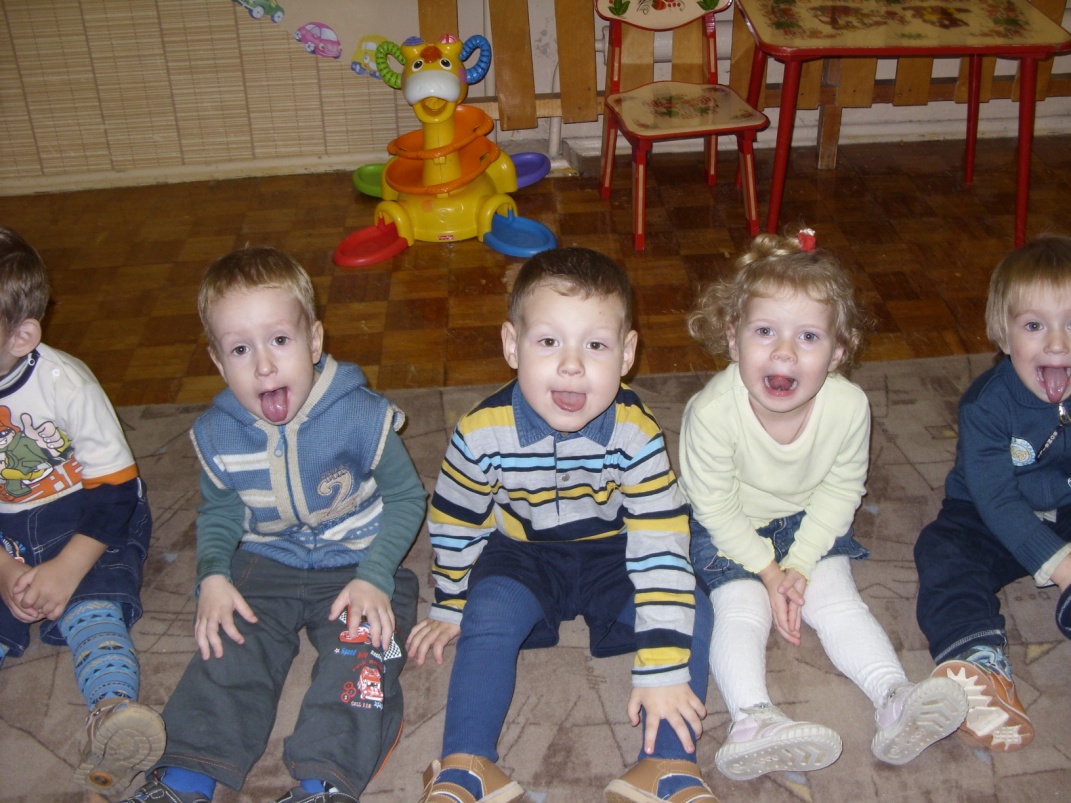 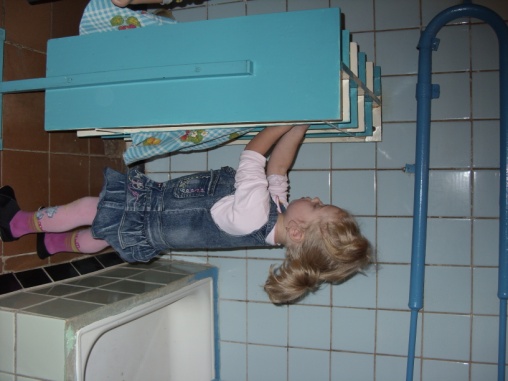 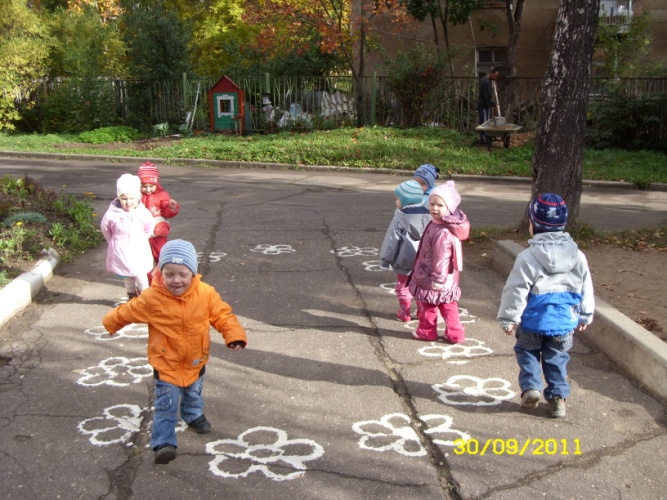 №п/п Содержание Сроки Ответственный 1 Изучение современных здоровьезберегающих технологий. октябрь воспитатели 2. Анализ исходного состояния здоровья и физического развития детей. октябрь-ноябрь воспитатели 3. Подбор и запись музыки для утренней гимнастики и физкультурных занятий. октябрь воспитатели 4. Подборка различных видов комплексов гимнастик, физкультминуток, подвижных игр для детей с использованием спортивного инвентаря. октябрь-ноябрь воспитатели5. Разработать перспективное планирование по физическому развитию детей с применением современных методик. ноябрь воспитатели 6. Составить перспективный план работы с родителями по формированию основ здорового образа жизни.октябрь-ноябрь воспитатели 7.Анкетирование «Физическое воспитание в семье» ноябрьвоспитатели№ п/п Содержание сроки ответственный 1. Создание атмосферы  психологического комфорта октябрь-май воспитатели2. Утренняя гимнастика  и гимнастика после сна в кроватях (ежедневно) октябрь- май воспитатели 3. Физкультурные занятия (3 раза в неделю, 1 занятие на прогулке ) октябрь-майвоспитатели 4. Проведении закаливающих мероприятий с учетом состояния здоровья детей. октябрь-майвоспитатели 5. Воспитание культурно гигиенических навыковоктябрь-май воспитатели 6. Прогулки  и индивидуальная работа по физическому воспитанию (ежедневно) октябрь-майвоспитатели 7. Физкультминутки (ежедневно) октябрь-май воспитатели8. Пальчиковая гимнастика (3-4 раза в неделю) октябрь-майвоспитатели9. Дни здоровья (2 раза в год)октябрь, апрельвоспитатели10. Артикуляционная  и дыхательная гимнастика (утром) октябрь-майвоспитатели11. Физкультурные развлечения (1 раз в месяц)ноябрь-май воспитатели12. Работа с родителями по профилактике оздоровительных мероприятий. ноябрь-майвоспитателиродители № п/п Содержание сроки Ответственный 1. Результаты мониторинга освоения Программы «От рождения до школы».Образовательные области «Здоровье», «Физическая культура» декабрь, май воспитатели 2. Результаты мониторинга посещаемости  детей  ДОУ за год май воспитатели 3. Отзывы родителей о проведённой работе по физическому развитию детей май воспитателиродители 4. Подведение итогов проекта (обобщение опыта, оформление фотовыставки). майвоспитатели 